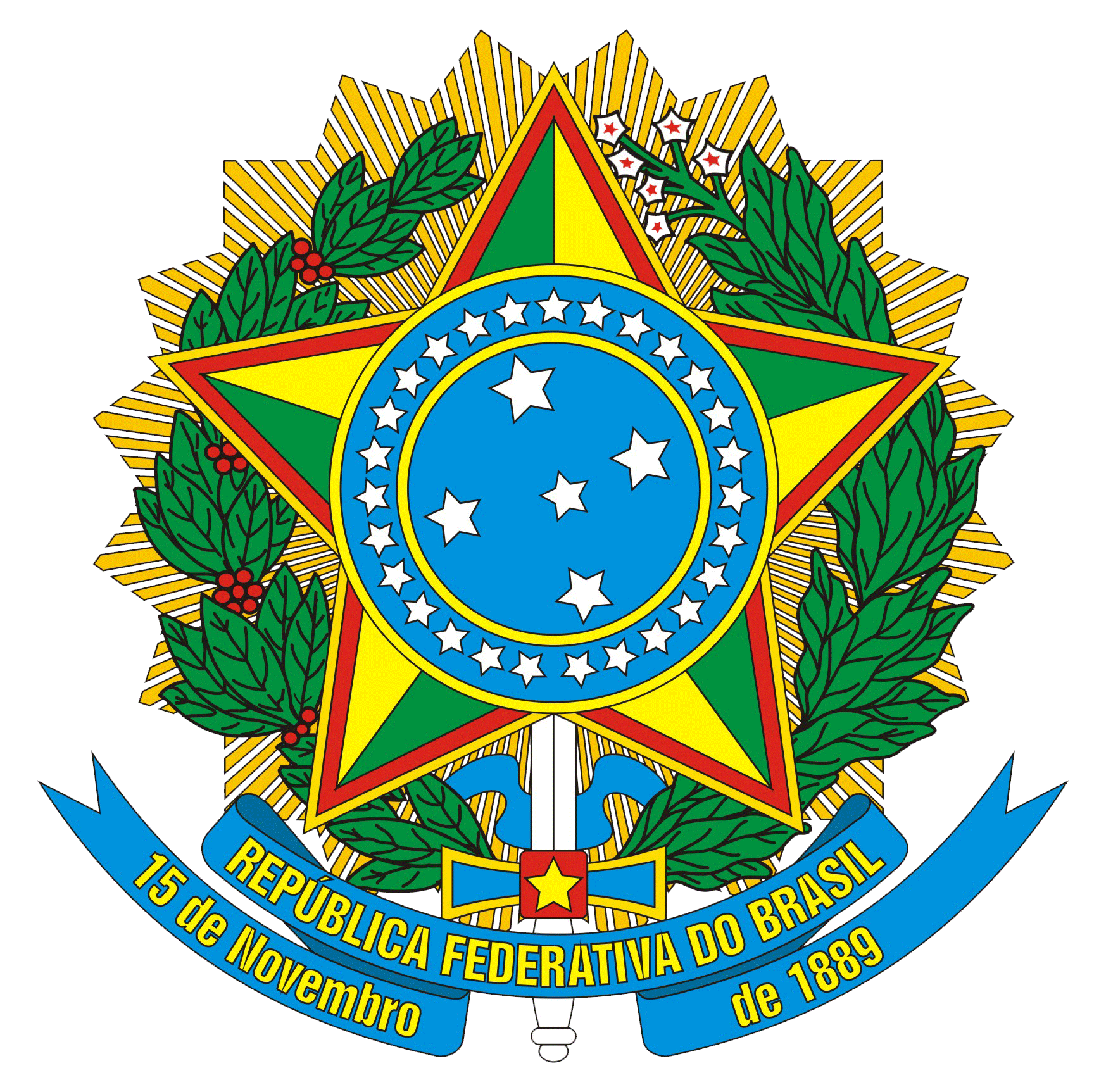 Governo FederalUniversidade Federal do Sul da BahiareitoriaMINUTA DE EDITAL Nº YYY/2016CONVOCA ELEIÇÕES PARA A ESCOLHA DO REPRESENTANTE DOCENTE E SEUS SUPLENTES NO CONSELHO UNIVERSITÁRIO DA UNIVERSIDADE FEDERAL DO SUL DA BAHIAO Reitor da UNIVERSIDADE FEDERAL DO SUL DA BAHIA, no uso de suas atribuições estatutárias, torna público que serão realizadas eleições para a escolha de representante do corpo docente no Conselho Universitário, de acordo com normas e condições contidas neste Edital. Art. 1º O presente Edital estabelece as diretrizes das eleições para 1 (um) representante do corpo docente e um primeiro e um segundo suplentes junto ao Conselho Universitário da UFSB.Art. 2º As/Os representantes do corpo docente serão eleitas/os de forma direta a partir de uma lista formada por chapas previamente aprovadas pela Comissão Eleitoral.§ 1º As chapas deverão ser compostas, obrigatoriamente, por suplentes lotados, em campi diferentes do representante titular, sendo indicados claramente o primeiro e o segundo suplente a fim de que se reste clara a ordem de substituição.§ 2º Serão consideradas/os eleitas/os representantes do corpo docente no Conselho Universitário da UFSB, as chapas que obtiverem a maioria simples no pleito.Art. 3º A formação da lista mencionada no art. 2º decorrerá das propostas à candidatura deferidas pela Comissão Eleitoral, por ordem alfabética do nome da/o representante titular.Art. 4º O representante do corpo docente, assim como suas/seus suplentes, é eleita/o para mandato de dois anos a partir da posse no CONSUNI, com direito a uma recondução, atendendo ao parágrafo segundo do Artigo 15 do Estatuto da UFSB.Art. 5º Poderão se candidatar à representação do corpo docente no Conselho Universitário todas/os as/os docentes efetivas/os em situação regular na UFSB, excetuando-se docentes visitantes, substitutas/os e cedidas/os. § 1º A proposta de candidatura das chapas se dará através do preenchimento do formulário disponibilizado no link: XXXX§ 2º A chapa que efetuar a inscrição deve conhecer os Estatutos da Instituição, seu Plano Orientador e todas as atribuições pertinentes aos membros do CONSUNI, comprometendo-se a exercer a vaga de Representante docente junto ao Conselho e assumindo o compromisso de dar ampla publicidade e promover a discussão com as/os representadas/os dos temas e decisões com as quais lidar durante o mandato.§ 3º Não poderão se candidatar os/as docentes que estejam exercendo cargo comissionado em Funções Gratificadas (FG) ou Cargos de Direção (CD).Art. 6º Fica estabelecido o seguinte cronograma para o processo eleitoral de que trata o presente Edital:I – Até as 23h59 do dia XX/XX/2016, serão recebidas pela Comissão Eleitoral (via formulário eletrônico) as propostas de chapas candidatas à representação.  II – Até as 12h59 do dia XX/XX/2016, serão recebidos e julgados pela Comissão Eleitoral, os recursos eventualmente interpostos quanto à homologação das inscrições das/os candidatas/os.III – No dia XX/XX/2016, será divulgada a decisão dos recursos interpostos e a lista das/os candidatas/os habilitadas/os, iniciando a campanha eleitoral, que poderá usar os meios definidos pelo Regimento Interno das Eleições de Representantes Docentes para o Conselho Universitário, publicado pela Comissão Eleitoral, com atenção especial a preservação do patrimônio público.IV – Nos dias XX e XX/XX/2016 serão realizadas as eleições para a representação do corpo docente no CONSUNI, observados os termos e as condições estabelecidas no presente Edital, em processo presencial, devendo ser viabilizado que os servidores votem, garantidas as condições de segurança do processo.V. As eleições serão realizadas em dois períodos e deverá ter dois/duas mesários/as por sessão.VI. No dia XX/XX/2016 as eleições serão realizadas das 14 às 22 horas e no dia XX/XX/2016 das 09 às 17 horas. VII – no dia XX/XX/2016, após o encerramento das eleições, a Comissão Eleitoral, reunida em cada um dos campi, fará o encerramento das eleições e divulgará os resultados no sítio eletrônico da UFSB (www.ufsb.edu.br).VIII – Após a proclamação e divulgação dos resultados, a Comissão Eleitoral se encarregará de enviar um relatório final ao CONSUNI para a homologação e nomeação do/a representante eleito/a, e seus/suas suplentes no qual constará um mapa eleitoral com a quantidade de eleitores por campus e votos obtidos por todas as chapas.IX – Na primeira reunião do Conselho Universitário subsequente à homologação e nomeação, o/a representante do corpo técnico-administrativo tomará posse como conselheiro/a do CONSUNI.Art. 9º. A realização das eleições para a representação do corpo docente junto ao Conselho Universitário será regida por este Edital.Art. 10. Os casos omissos serão resolvidos pela Comissão Eleitoral, observados os Estatutos da UFSB e o presente Edital.Itabuna, 12 de maio de 2016.Joana Angélica Guimarães da Luz Vice-Reitora no Exercício do Cargo de Reitora Presidente do Conselho UniversitárioANEXO IMINUTA DE REGIMENTO GERAL DAS ELEIÇÕES DE REPRESENTANTES DOCENTES PARA O CONSELHO UNIVERSITÁRIO1 - Das Diretrizes Gerais1.1 - Estas normas orientam e regulamentam procedimentos à realização da eleição de 1 (um) membro titular, 1 (um) primeiro e 1 (um) segundo suplentes para a composição da representação do corpo docente no Conselho Universitário (CONSUNI).1.2 - As eleições são de responsabilidade dos/as servidores/as docentes, realizadas de acordo com Edital específico aprovado pelo CONSUNI e coordenadas pela Comissão Eleitoral.2 - Dos Elegíveis e Dos Votantes2.1 - A eleição disciplinada pelo Edital visa o preenchimento de 01 (uma) vaga de representação do corpo docente no Conselho Universitário, com mandato de 2 (dois) anos com a possibilidade de uma única recondução para mandatos sucessivos.2.2 - São elegíveis todas/os as/os docentes efetivas/os em situação regular na UFSB, excetuando-se docentes visitantes, substitutas/os e cedidas/os, bem como aqueles/as que estão em Cargo de Direção (CD) ou Função Gratificada (FG).2.3 - Poderão participar da eleição, na qualidade de votantes, todas/os as/os docentes do quadro de servidores da UFSB.2.4 - Cada votante terá direito a um único voto. 3 - Da Comissão Eleitoral3.1 - A organização das eleições dos representantes docentes para o CONSUNI deve ser conduzida pela Comissão Eleitoral.3.1.1- A comissão Eleitoral será composta por nove membros, sendo três representantes de cada campus; eleitos em assembleia pelo corpo docente.3.1.2- A presidência da comissão será eleita pelos membros da comissão entre seus pares.3.2 - Compete à Comissão Eleitoral:3.2.1 - Iniciar suas atividades logo após a indicação de seus membros.3.2.2 - Conduzir o processo de Eleição nos termos do Edital;3.2.3 - Divulgar a normalização do pleito para os Docentes;3.2.4 - Coordenar e supervisionar os processos eleitorais para os quais foi constituída;3.2.5 - Elaborar e publicar a lista de eleitores;3.2.6 - Receber e homologar as inscrições das chapas;3.2.7 - Estabelecer as datas e os horários da votação, dando ampla divulgação.3.2.8 - Realizar a apuração dos votos;3.2.9 - Decidir em primeira instância, sendo a última instância o CONSUNI, sobre os recursos interpostos à execução do processo de Eleição;3.2.10 - Encaminhar ao CONSUNI o Relatório Final do Processo Eleitoral contendo os resultados gerais da Eleição;3.2.11 - Divulgar os resultados gerais do pleito para a comunidade universitária;3.2.12 - Adotar as demais providências necessárias à realização da Eleição.4 - Da inscrição e da campanha eleitoral4.1 - A inscrição deve ser feita por meio de formulário próprio conforme Edital.4.2 - É permitida a campanha eleitoral no âmbito da Universidade desde que não interfira nas atividades ordinárias das Unidades Universitárias.4.3 - É possibilitada ao candidato a publicidade em todos os setores dos Campi.4.4 - A campanha eleitoral e todas as atividades de propaganda, nas dependências da Universidade, encerram-se às 23h59 (vinte e três horas e cinquenta e nove minutos) do dia anterior ao da Eleição.5 - Da Votação5.1 - A lista de votantes deve ser publicada no mínimo 72 (setenta e duas) horas antes do dia da Eleição, para ser passível de recurso.5.2 - Toda a Eleição regulada pelo Edital será realizada em sufrágio direto e secreto.5.3 - As eleições ocorrem em datas especificadas pelo Edital.6 - Da Apuração6.1 - A apuração dos votos será feita pela Comissão Eleitoral nos três campi, observando os seguintes procedimentos:6.1.1 - A apuração dos votos se dá no dia subsequente ao término da votação;6.1.2 - Os votos em branco são considerados válidos;7 - Do Cômputo dos Votos 7.1 - São considerados votos válidos aqueles dados diretamente a qualquer dos candidatos somados aos votos em branco.8 - Das Disposições Gerais8.1 - Os membros da Comissão Eleitoral estão impedidos, a qualquer tempo, de concorrer aos cargos de que trata este Edital e este processo eleitoral.8.2 - Ao término do processo eleitoral, os resultados devem ser homologados no CONSUNI.